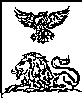 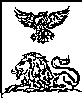 БЕЛГОРОДСКАЯ ОБЛАСТЬПРАВИТЕЛЬСТВО БЕЛГОРОДСКОЙ ОБЛАСТИПОСТАНОВЛЕНИЕ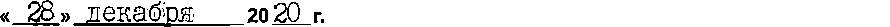 О предоставлении сведений о составе семьи при получении гражданами мер
социальной поддержки в Белгородской областиВ целях повышения качества оказания государственных и муниципальных услуг в Белгородской области, оптимизации представления гражданами необходимых документов для получения мер социальной поддержки, а также учитывая отсутствие возможности предоставления органами внутренних дел сведений о регистрации граждан по месту жительства посредством системы межведомственного электронного взаимодействия, Правительство Белгородской области постановляет:Установить, что предусмотренные правовыми актами органов государственной власти Белгородской области, а также правовыми актами, принятыми органами местного самоуправления при осуществлении переданных государственных полномочий, справки о составе семьи, выписки из домовых книг предоставляются гражданином, обратившимся за получением государственных или муниципальных услуг, самостоятельно, посредством декларирования данных сведений.Утвердить форму предоставления сведений о составе семьи (прилагается).Департаменту здравоохранения и социальной защиты населения Белгородской области (Зубарева Н.Н.) обеспечить:реализацию настоящего постановления органами социальной защиты населения в Белгородской области;внесение в правовые акты изменений, предусматривающих порядок предоставления сведений о составе семьи и их проверки;проведение информационной и разъяснительной работы с гражданами, обращающимися для получения мер социальной поддержки.Настоящее постановление вступает в силу с 1 января 2021 года.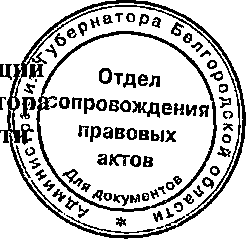 Временно исполняю! обязанности Губернап Белгородской обласУТВЕРЖДЕНАпостановлением ПравительстваБелгородской областиот «28»  декабря  2020 года№ 587-пп                                                                                                                                                                                                                              ФОРМАСведения о составе семьиФ.И.О.:		          Адрес регистрации: ________________________Дата рождения: 	          Сведения о документе,СНИЛС:		          подтверждающем адрес регистрации:  __________________________Сообщаю, что имею следующий состав семьи:По указанному мной адресу регистрации также совместно зарегистрированы:Подтверждаю, что мне известно, что представление заведомо ложных и (или) недостоверных сведений, а также умолчание о фактах, влекущих прекращение выплат, совершенное при получении пособий, компенсаций, субсидий и иных социальных выплат, является в соответствии со статьей 159.2 Уголовного кодекса Российской Федерации уголовно наказуемым деянием.Примечание: в качестве членов семьи указываются супруги, родители и дети (усыновители и усыновленные), в качестве совместно проживающих указываются иные граждане, зарегистрированные по месту жительства (месту пребывания) в жилом помещении собственника.	______________________	________________________		____________№п/пФамилия, имя, отчествоДатарожденияСтепеньродстваСНИЛСАдресрегистрацииСведения о документе, подтверждающем адрес регистрацииСведения о документе, подтверждающем степень родства12345№п/пФамилия, имя, отчествоДата рожденияСтепень родстваСНИЛС12345